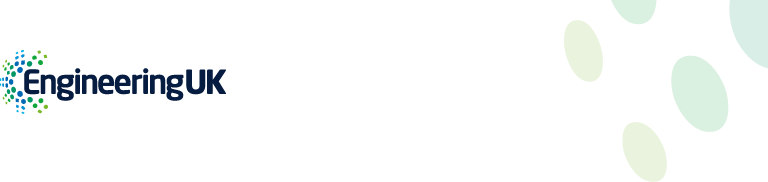 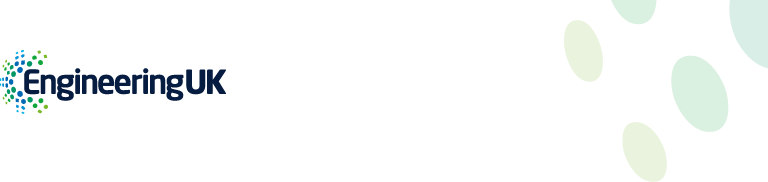 About EngineeringUKEngineeringUK is a not-for-profit organisation, which works in partnership with the engineering community to inform and inspire young people and grow the number and diversity of tomorrow’s engineers. We work locally, regionally and nationally with a wide range of organisations across business and industry, education, professional institutions and the third sector to understand the engineering sector and the skills it requires. We work in partnership with these organisations to develop and promote effective initiatives and programmes to inspire young people to consider a career in engineering.We guided by a series of values that we apply to all our activity.We are insightful and open and honest with our insight so that everything we to inspire young    people into engineering is based on clear and up-to-date evidence, gained by listening to and learning from our community.

We are courageous and dynamic in the development, piloting and promotion of ideas and activities which can help us all to inspire tomorrow’s engineers and increase the talent pipeline for engineering. We are passionate about inspiring a new generation on engineers and a positive difference to young people’s lives.We are inclusive, with partnership and collaboration at the heart of what we do. We are determined to reach those people who are under-represented in modern engineeringAbout the roleReporting to the Head of Research, you will manage a small team to design, develop and deliver research projects into the UK’s current and future engineering skills needs; the extent to which these are being met through both academic and vocational education; and opportunities and challenges in increasing the number and diversity of young people pursuing engineering. The role is based at the EngineeringUK offices  at 10 Lower Thames Street, London EC3R 6EN with occasional travel in the UK. All staff are currently working from home in line with government guidelines and we are likely to adopt a blend of home and office-based work in the future.
Role responsibilitiesTo lead on the development and delivery of EngineeringUK’s research programme and efforts to establish a robust evidence base to influence education and skills policy and practice To oversee research into key issues for the engineering and educational sectors, line managing and quality assuring the work of a small team to:Undertake analysis of large-scale educational and workforce datasets, such as the Labour Force Survey, 
National Pupil Database and Higher Education student recordDesign and conduct quantitative and qualitative research, identifying appropriate methodological approaches 
to do soAuthor content and support delivery of research reports/briefings, infographics, interactive dashboards, and 
Excel data tables, ensuring these are accurate, methodologically sound, and fit-for-purposeTo assess research requirements and externally commission projects as appropriate, creating and maintaining
effective working relationships with external research agencies and data providers, ensuring agreed deliverables 
are delivered on time, to cost, and to a high standardTo positively represent EngineeringUK externally, communicating its research findings and identifying opportunities
 to forge relationships that benefit the organisation’s strategic objectivesTo collaborate with the wider team to ensure we derive maximum leverage from our research and evaluation outputs, including supporting the formulation of EngineeringUK policy positions as appropriateTo enforce research ethics, data storage and data management protocol, ensuring that research is conducted in 
research methodsOther duties

This job description sets out the duties of the post at the time it was drawn up. Such duties may vary from time to time, without changing the general character of the duties or the level of responsibility entailed. Such variations are a common occurrence and cannot of themselves justify a reconsideration of the grading of the post

Person specificationEssential experience and attributesProfessional experience in leading research from conception, developing appropriate methodologies and corresponding primary research instruments Experience line managing and quality assuring researchers to produce methodologically sound research  Good knowledge of statistics and analytical approaches for largescale datasets, including inferential 
techniques (e.g. regression and multivariate analysis)Experience in undertaking literature searches and reviews, identifying relevant evidence, appraising its 
quality, and summarising the body of existing work Ability to work independently and prioritise own tasks and time, be flexible and work collaboratively
with others, contributing to team decisions and facilitating cross-organisational working An understanding of ethical and legal aspects of social research and the ability to adhere to appropriate
research ethics and data protection protocol Ability to effectively engage with stakeholders, foster collaboration with external partners on shared 
objectives and involve users in the development of research Strong written and verbal communication skills, with experience producing research reports and presenting 
findings to a range of audiences (both technical and non-technical) Desirable experiences and attributesKnowledge of STEM skills and educational policyExperience using research to develop concrete and tangible recommendations for policy-makers Experience analysing education datasets, such as the National Pupil Database (NPD) or apprenticeship 
and higher education datasetsExperience analysing workforce datasets, such as the Labour Force Survey, Employer Skills Survey, 
Interdepartmental Business Register (IDBR), or Working Futures
Education / level of experienceMinimum of 5+ years proven experience within a similar roleEducated to degree level or equivalent.Applying for this rolePlease send a CV and statement in support of your application that is no longer than two sides explaining how you fulfil the key criteria for the role by email to HR@engineeringuk.com, quoting the job title in the subject of your email. Please also tell us where you saw the job advertised in your email as we are currently tracking our applications.The deadline for applications is before 12:00 noon on Monday 10 January 2022.
Interviews Applications will be assessed against the requirements for the post as set out in the Role Profile and  Person Specification.EngineeringUK are working hard to be a disability confident employer. Please let us know if there are  any reasonable adjustments we can make for you during this recruitment process and beyond.We aim to notify candidates who have been shortlisted on Friday 14 January. If you have not heard from us after this date, please assume that you have not been successful.First interviews will be held virtually week commencing 17 January.
EngineeringUK is an inclusive organisation; we welcome everyone with all skills, experiences, and backgrounds. 
Each applicant will be individually assed regardless of gender, sexual orientation, pregnancy or maternity, marital or civil partner status, gender reassignment, ethnicity, colour, or national origin, religion or belief, disability or age.We are an equal opportunities employer and are open to flexible working, including job share.Benefits / Perks28 days paid annual leave (plus bank holidays and 3 days at Christmas)Competitive pensionAccess to office gym with employee discountYearly flu jabsAnnual bonusFlexible workingEmployee Assistance ProgrammeLife Assurance Permanent Health Insurance Job TitleSenior Research Manager DepartmentResearch Reporting toHead of ResearchContractFull Time (35 hours/week)Salary range£48,000 - £52,000 depending on experienceLocationWe are a London based organisation that has been working from home since March 2019. Over the coming months, we will be encouraging people to come into the office more. We will then start a trial of hybrid working in which we are likely to ask people to come in when they want to and also when their work can be done most effectively from the office (i.e., for most collaborative meetings), but they will be welcome to work from home otherwise.